KUTUÖREN  MAHALLESİ:TARİHİ:Köyün tarihi çok eskiye dayanır, eski adıyla Kuruviran olan bu köy birçok savaşlara ev sahipliği yapmıştır. Köyün geçim kaynağı tarım ve hayvancılıktır. Kutuören köyü 2004 yılında Çubuk İlçesine mahalle olarak bağlanmıştır. COĞRAFİ KONUMU:Kutuören  Mahallesi, Ankara il merkezine 38, Çubuk ilçesine 16 km uzaklıktadır.  NÜFUSU:2017 yılı itibariyle Mahalle nüfusu  171 dürİDARİ YAPI:Mahalle Muhtarı  Ali BALİN’dir Cep Tel No: 545 460 84 35MAHALLEDEN GÖRÜNÜMLER: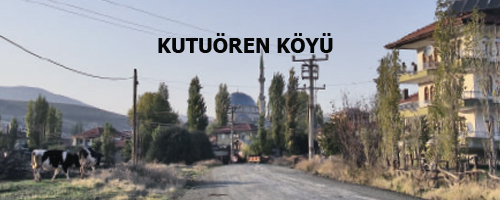 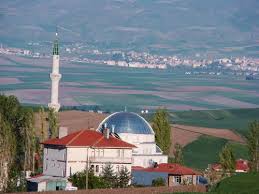 